令和５年度赤い羽根共同募金イベント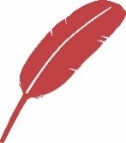 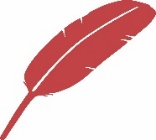 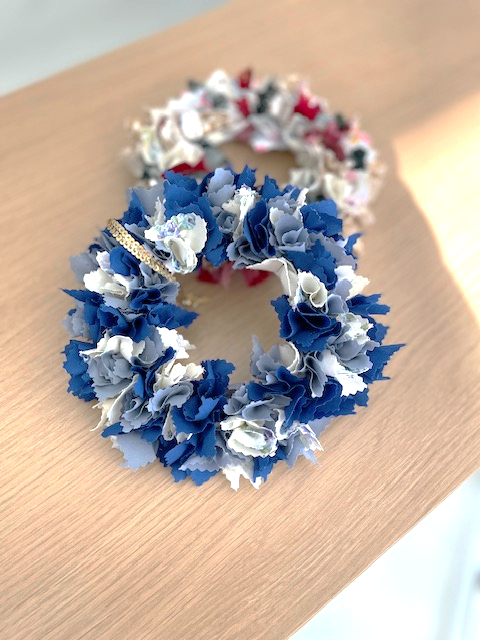 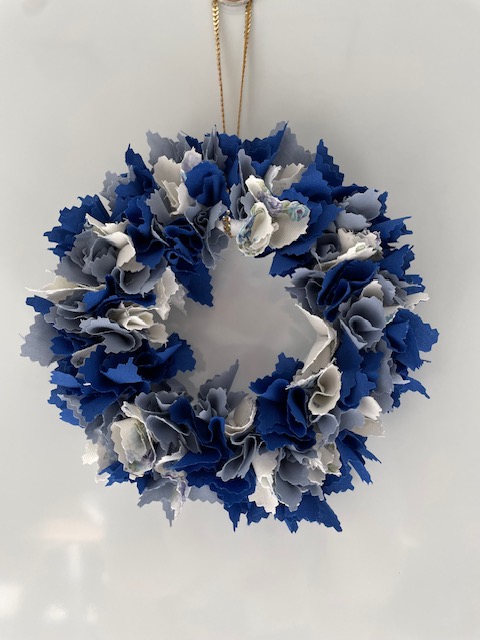 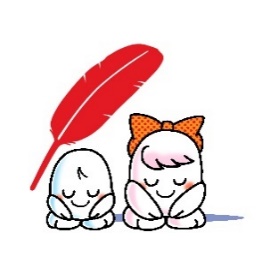 